 	В соответствии с Федеральным законом от 29 декабря 2012 года № 273-ФЗ «Об образовании в Российской Федерации» с изменениями на 29 декабря 2022 года, Приказом Министерства образования и науки Российской Федерации от 07 апреля 2014 года № 276 «Об утверждении Порядка проведения аттестации педагогических работников организаций, осуществляющих образовательную деятельность» с изменениями на 23 декабря 2020 года, Трудовым кодексом Российской Федерации в редакции от 11 января 2023 года, Уставом СОШ №4 г. БелоярскийПРИКАЗЫВАЮ:Создать аттестационную комиссию по аттестации педагогических работников на соответствие занимаемой должности в составе согласно приложению 1.Контроль исполнения приказа оставляю за собой.	Директор                                                                                             А.Г.ХильчукПриложение 1 к приказу от 30.04.2023 №130Состав аттестационной комиссии СОШ №4 г. БелоярскийПредседательКиселева Татьяна Борисовна, заместитель директора Заместитель председателяЛотарева Татьяна Григорьевна, заместитель директораСекретарь комиссииЗахарченко Ольга Анатольевна, учительЧлены комиссии:Плотников Андрей Николаевич, председатель первичной профсоюзной организации;Яркинова Оксана Викторовна, учитель начальных классов;Никитина Ольга Николаевна, учитель русского языка и литературы;Горбова Татьяна Ивановна, заместитель директора;Титеева Лариса Рамазановна, учитель математики;Долгополова Ирина Борисовна, учитель начальных классовСергиевская Лариса Павловна, учитель начальных классов;Савиных Наталья Валерьевна, учитель-логопедПоздняков Александр Сергеевич, представитель Управляющего совета.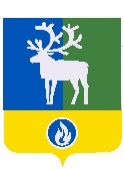 Белоярский районХанты-Мансийский автономный округ – ЮграМуниципальное автономное общеобразовательное учреждение Белоярского района«Средняя общеобразовательная школа № 4 г. Белоярский»(СОШ № 4 г. Белоярский)Белоярский районХанты-Мансийский автономный округ – ЮграМуниципальное автономное общеобразовательное учреждение Белоярского района«Средняя общеобразовательная школа № 4 г. Белоярский»(СОШ № 4 г. Белоярский)Белоярский районХанты-Мансийский автономный округ – ЮграМуниципальное автономное общеобразовательное учреждение Белоярского района«Средняя общеобразовательная школа № 4 г. Белоярский»(СОШ № 4 г. Белоярский)Белоярский районХанты-Мансийский автономный округ – ЮграМуниципальное автономное общеобразовательное учреждение Белоярского района«Средняя общеобразовательная школа № 4 г. Белоярский»(СОШ № 4 г. Белоярский)Белоярский районХанты-Мансийский автономный округ – ЮграМуниципальное автономное общеобразовательное учреждение Белоярского района«Средняя общеобразовательная школа № 4 г. Белоярский»(СОШ № 4 г. Белоярский)Белоярский районХанты-Мансийский автономный округ – ЮграМуниципальное автономное общеобразовательное учреждение Белоярского района«Средняя общеобразовательная школа № 4 г. Белоярский»(СОШ № 4 г. Белоярский)ПРИКАЗПРИКАЗПРИКАЗПРИКАЗПРИКАЗПРИКАЗ05.04.2023№  130г. Белоярскийг. Белоярскийг. Белоярскийг. Белоярскийг. Белоярскийг. БелоярскийО создании аттестационной комиссииО создании аттестационной комиссииО создании аттестационной комиссииО создании аттестационной комиссииО создании аттестационной комиссииО создании аттестационной комиссииИсполнитель: Киселева Т.Б., заместитель директора,тел. 8-908-885-00-55